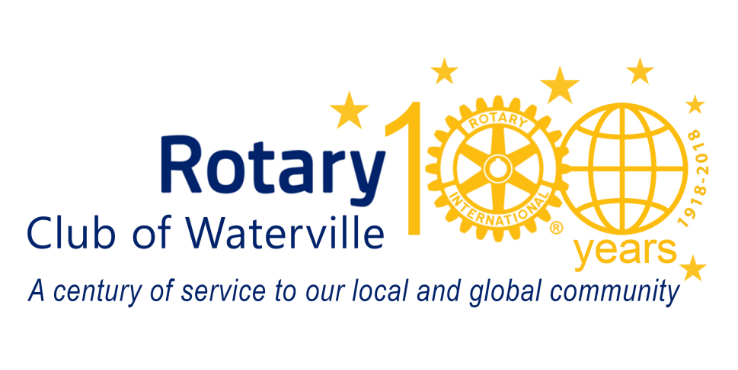 Board Meeting Minutes, Thursday March 16, 2023, 4-5 pmMid Maine Chamber Board Room (via Zoom)Attendance:8 Needed for a quorum – we had a quorumMeeting called to order at 4:04 PM.  Consent Agenda (see below): 			no quorum (7 present)Consent Agenda (VOTE)Approval of the Minutes of the 0/16/2023 Meeting Approval of the March 2023 Treasurer’s ReportApproval of Committee ReportsPublicity and Marketing – no reportClub Administration – 03/23 report enclosedCommunity Service –  3/10/23 MinutesMembership – 03/23 report enclosedWays and Means – No reportInternational Service – no reportFoundation – no reportVocational Services – no reportSergeant at Arms – no reportOld Business
a.	Officer and Board Succession – Dan EccherCorporate Dues – John DaltonDefer until AprilNew BusinessChoosing a Date for the Spring Fling – John DaltonJune 8 v. June 15Window Dressers Community Build – John DaltonMeeting Format – John Dalton; John asked if the Admin Committee would review the format of our meetings and make recommendations to “jazz it up” for all members. Is Zoom still necessary?Other BusinessDan is headed to PETS this weekend and is prepared to pledge $1,000 to the new DG’s project (Tina Chapman).Peter Redman has asked for “Senior Active Status” - https://portal.clubrunner.ca/6112/stories/senior-active-rotarian#:~:text=A%20Rotarian%20automatically%20becomes%20%22senior,reached%20the%20age%20of%2065Roger:  Juneteenth – are we having a meeting?Community Paul Harris Fellow:  Kim suggested Paula Raymond (need to put it out to a vote)Next Rotary Board Meeting:  Thursday, April 20, 2023Motion to adjourn, seconded, all in favor:  4:59 PMSubmitted by Buffy HigginsHannah BardBob BartonRoger CrousePresent John Dalton, PresidentPresent Dan Eccher, President-ElectPresentPeter GarrettPresentChris GaunceBuffy Higgins, SecretaryPresent - onlineKim LindlofPresentTom LongstaffJeff Melanson, Immediate Past PresidentMichele PrincePresentSuzanne Uhl-MelansonSarah Wadick, Treasurer